德明財經科技大學     嚴重特殊傳染性肺炎通報個案自主健康管理通知書姓名：	身分證號：通知書開立日期：	聯絡電話：聯絡地址：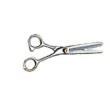 (本通知單為法律文件，請正確填寫，並將上聯給防疫人員，下聯自行保留)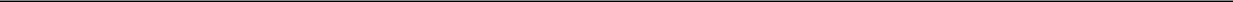 嚴重特殊傳染性肺炎通報個案自主健康管理通知書自主健康管理期間︰__ 年_ _月__ 日至__ 年__ 月__ 日   為監測防範嚴重特殊傳染性肺炎之傳染，並保障您自己及親友的健康，請您在14日內，確實做好自主健康管理措施：一、自主管理期間請儘量避免外出，必要外出時應佩戴外科口罩。二、您的家人可照常上學、上班，除非您發病，否則您的家人沒有行為    上的限制。三、請維持手部清潔，保持經常洗手習慣，原則上可以使用肥皂和清水    或酒精性乾洗手液進行手部清潔。另應注意儘量不要用手直接碰觸    眼睛、鼻子和嘴巴。四、請落實呼吸道衛生及咳嗽禮節。有咳嗽等呼吸道症狀時應戴口罩，    當口罩沾到口鼻分泌物時，應立即更換並內摺丟進垃圾桶。打噴嚏    時，應用面紙或手帕遮住口鼻，若無面紙或手帕時，可用衣袖代替       。如有呼吸道症狀，與他人交談時，請戴上外科口罩並儘可能保持    1公尺以上距離。手部接觸到呼吸道分泌物時，請用肥皂及清水搓    手及澈底洗淨。五、請於自主健康管理的14日內，每日早/晚各量體溫一次、詳實記錄    體溫及活動史(如下列表格)，主動通報地方衛生局/所，住宿生通報    學校管理人員；學校管理人員應主動追蹤其早晚體溫紀錄。六、倘您有發燒(≥ 38˚C)或呼吸道症狀，請立即戴外科口罩，通報地方    衛生局/所，住宿生主動通報學校管理人員聯繫，以協助儘速就醫治    療。七、就醫時，請將本通知單出示給醫師，並應主動告知醫師接觸史、旅    遊史及居住史。八、如未確實遵守各項健康監測規定，將係違反「傳染病防治法」第48    條，依同法第 67 條可處新臺幣 6 萬至 30 萬元不等罰鍰。九、對本通知如有不服，應於本通知單送達之次日起 30 日內，依訴願            法第58條第1項規定，繕具訴願書經原行政處分機關向訴願管轄機            關提起訴願。德明財經科技大學體溫及行程紀錄表開立機關：                   連絡電話：   健康中心/衛保組：              護理人員：               聯絡電話：填表人：填表人：與病例最後接觸日期：與病例最後接觸日期：與病例最後接觸日期：與病例最後接觸日期：年月月日日期上午下午健康狀況活動史紀錄1____度____度2____度____度3____度____度4____度____度5____度____度6____度____度7____度____度8____度____度9____度____度10____度____度11____度____度12____度____度13____度____度14____度____度